ПРОЕКТ РЕШЕНИЯ 2020гО внесении изменений в Регламент Совета сельского поселения Иликовский сельсовет муниципального района Благовещенский район Республики Башкортостан Руководствуясь Федеральным законом от 6 октября 2003 года   № 131-ФЗ «Об общих принципах организации местного самоуправления в Российской Федерации», Законом Республики Башкортостан от 10.07.2019  № 122-з «О старостах сельских населенных пунктов в Республике Башкортостан»,  Уставом  сельского поселения Иликовский сельсовет муниципального района Благовещенский район Республики Башкортостан в целях обеспечения участия населения муниципального образования в осуществлении местного самоуправления Совет сельского поселения Иликовский сельсовет муниципального района Благовещенский район Республики БашкортостанРЕШИЛ:1. Внести в Регламент Совета сельского поселения Иликовский сельсовет муниципального района Благовещенский район Республики Башкортостан, утвержденный решением Совета сельского поселения Иликовский сельсовет муниципального района Благовещенский район Республики Башкортостан, изменения согласно приложению к настоящему Решению.2. Обнародовать  настоящее Решение на информационном стенде  администрации сельского поселения и официальном сайте администрации сельского поселения в сети Интернет.3. Настоящее Решение вступает в силу после его официального опубликования. Глава сельского поселения                                                           Д.З.БатршинПриложениек решению Совета сельского поселения Иликовский сельсоветмуниципального района Благовещенский районРеспублики Башкортостанот _______ 2020 г. № _____Изменения, вносимые в Регламент Совета сельского поселения Иликовский сельсовет муниципального района Благовещенский район Республики Башкортостан1. Статью 28  «Порядок проведения заседаний Совета» дополнить новым  пунктом 9 следующего содержания: «На заседание Совета вправе принимать участие старосты  села Староиликово, д.Биштиново, д.Гумерово с правом совещательного голоса.»2. Статью 49 «Порядок проведения заседаний постоянных комиссий Совета» дополнить новым пунктом 5 следующего содержания: «В работе комиссий вправе принимать участие старосты  села Староиликово, д.Биштиново, д.Гумерово с правом совещательного голоса».АУЫЛ  БИЛӘМӘҺЕ ХАКИМИӘТЕ ИЛЕК АУЫЛ СОВЕТЫМУНИЦИПАЛЬ РАЙОНЫНЫҢБЛАГОВЕЩЕН РАЙОНЫБАШКОРТОСТАН РЕСПУБЛИКАhЫ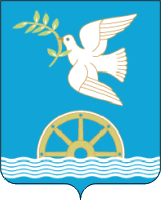 СОВЕТ  СЕЛЬСКОГО ПОСЕЛЕНИЯ ИЛИКОВСКИЙ СЕЛЬСОВЕТ МУНИЦИПАЛЬНОГО РАЙОНА БЛАГОВЕЩЕНСКИЙ РАЙОН РЕСПУБЛИКИБАШКОРТОСТАН